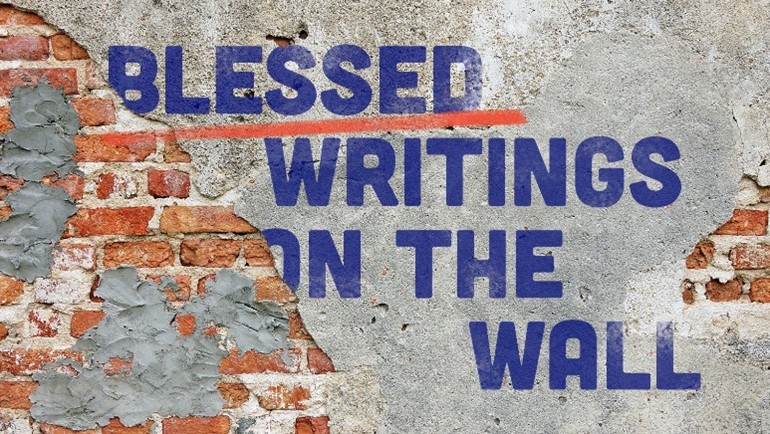 “Back to the Future”Study GuideWho is one person that had a profound influence on your future?Read Psalm 16:1, 5, 10. What do these verses tell you about the love of God?Read Psalm 16:11. How can this verse serve as a model for God shaping our future?